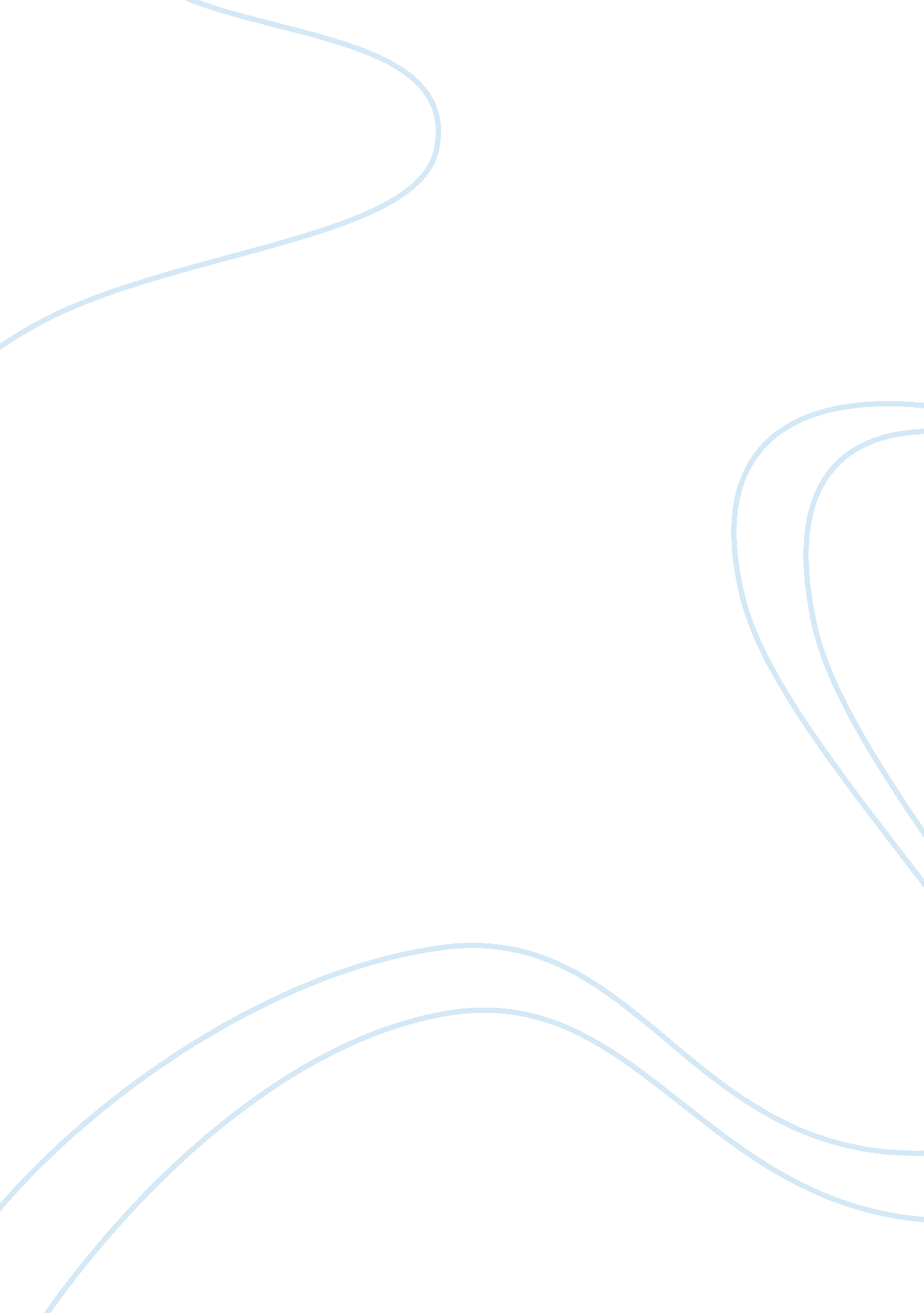 Indonesia's clean-water scarcityScience, Geography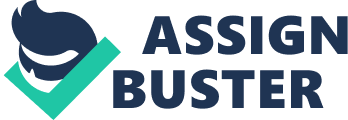 The paper " Indonesia's Clean-Water Scarcity " is a delightful example of an assignment on geography. Clean water scar is a major problem within Indonesia at the present. This has happened due to the massive floods that took place in Indonesia. Even though floodwaters may have become subsided with the passage of time, but somehow there has been a huge issue related to the availability of clean drinking water with the people of Indonesia. People have been collecting water from the roadside to make use of their necessities which calls for serious action on the part of the related authorities. The storm has literally played havoc with the lives and properties of the people which have essentially made them fall dependent on humanitarian aid from different countries and the world’s governing bodies. The worst hit area has been Tegal Alur where floodwater has reached a level of 80-90 cms. What this has done is to bring in more tides as well as local rain and overflowing water from Kali Angke. Clean drinking water has, therefore, become a problem for the people of Indonesia which again leads to a number of issues and concerns all over the country (Author Unknown 2014). The regions affected badly due to the floods and which have actually led to water scarcity in terms of clean drinking water include South Sumatra, Jakarta, West Java, Central Java, South Kalimantan, Bali and West Nusa Tenggara (NTB).  Clean water is, therefore, a problem that needs a solution sooner than one can think of. This is the reason why there are many stomach related ailments and deaths within the people of Indonesia. 